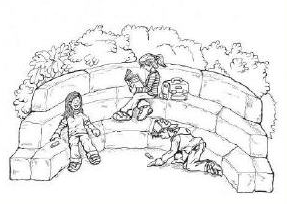 Name und Anschrift der 				         Leverkusen, ______________________Erziehungsberechtigten___________________________________________________________________________________________________An dieGGS Im KirchfeldIm Kirchfeld 1551381 Leverkusen_____________________________________________ 	__________________________Name der Schülerin/des Schülers KlasseENTSCHULDIGUNGHiermit bitte(n) ich/wir das Fehlen meines/unseres Kindesam__________________/ in der Zeit vom ____________________bis________________________zu entschuldigen.Sie/er konnte wegen__________________________________________________________________________________________________________________________________________________________________(Begründung)nicht am Unterricht/Sportunterricht/Schwimmunterricht teilnehmen.Mit freundlichen Grüßen______________________________________________________________Unterschrift Erziehungsberechtigte(r)